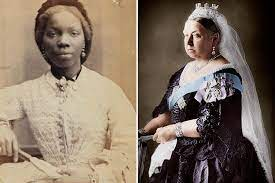 What I already knowWhat I already knowEvents happened before I was bornThere have been changes to life over timeSome people are important to meSome people who are important to othersEvents happened before I was bornThere have been changes to life over timeSome people are important to meSome people who are important to others	Sarah Forbes Bonetta Timeline 	Sarah Forbes Bonetta Timeline 1852Sarah was born (approximate date)1848Sarah was captured with her parents by King of Dahomey during a slave hunt1850When she was around eight years old, she was rescued by Captain Frederick E Forbes of the Royal Navy. She was presented to Queen Victoria1851Sarah became very ill and went back to Africa.1855Queen Victoria said Sarah had to return to England.1862Sarah got married and moved to Africa. She had a daughter who she called ‘Victoria’ after Queen Victoria. Queen Victoria was the baby’s god mother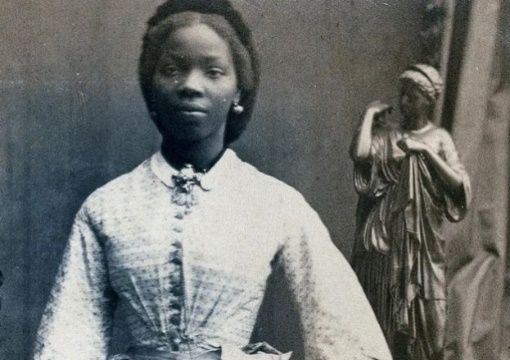 VocabularyVocabularyBritain/British4 countries that make up BritaincapturedTaken against their willempireThe countries around the world where they have the same monarch missionaryA person sent on a religious mission, especially one sent to promote ChristianitymonarchRuler of a countryqueenFemale ruler of a countrysignificantSomeone or something that has made a difference to others and is importantslaveSomeone who is captured and owned by a person who controls what they dotradeSwapping something you don’t need for something you do can be in exchange for moneyKey QuestionsWhat do we mean by significance?  Who was Sarah Forbes Bonetta?How will Sarah Forbes Bonetta be remembered?Key FactsIntroduce the idea of significance, and how this might change over time. Sarah Forbes Bonetta - we don't even know her real name - was an African princess, a slave in West Africa, a god-daughter of Queen Victoria, a wife, mother and missionary teacher. Does that make her a Significant Individual in Victorian times? And today?Final ActivityDesign a statue or a memorial to Sarah Forbes Bonetta, or a museum display.What are the parts of her story you want to emphasise? How are you going to present your finished work?